Titre de la formation : colloque : « les violences », 3,4,5 octobre 2024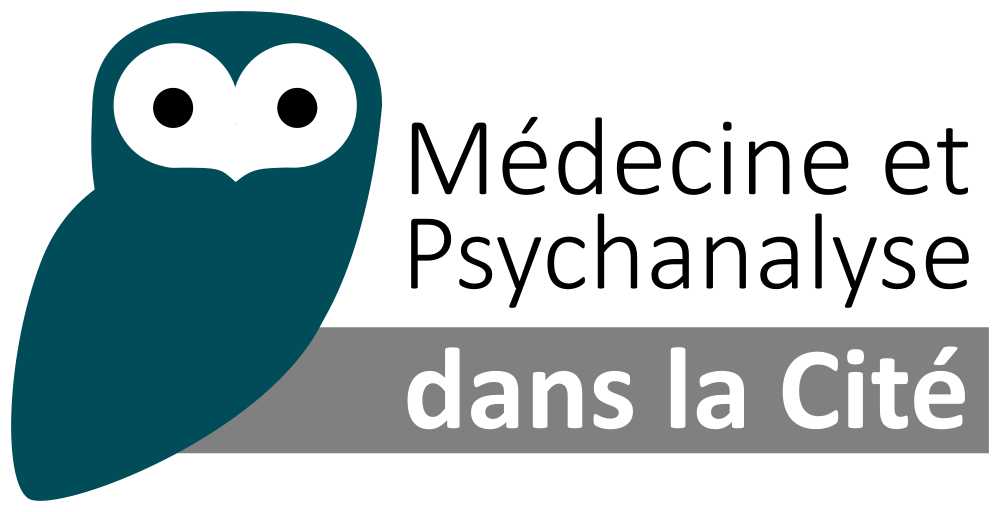 COORDONNÉES DU PARTICIPANTNom : 						PrénomAdresse :Ville : 						Code postal :Téléphone :Mail : Mode de paiement : 	◻️ chèque	◻️ virement	◻️ facturer à mon employeurFrais d’inscription 150 euros : ◻️ par carte bancaire via HélloAsso en cliquant sur le lien ci-dessous https://www.helloasso.com/associations/medecine-et-psychanalyse-dans-la-cite/evenements/14-eme-colloque-sur-les-violences-2-2◻️ chèque◻️ virement : IBAN FR76 3006 6100 6100 0104 5540 190  Credit agricole Clermont JaudeCOORDONNÉES DE L’EMPLOYEURNom de l’employeur : Nom du poste occupé :Adresse :Ville :						Code postal :Téléphone : Mail :Date : 							Signature :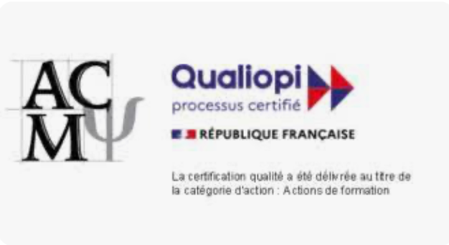 